	Vážení športoví priatelia !	A už je to tu zas. Od soboty 5. augusta 2017 začína nový ročník oblastných majstrovstiev MEVA SPORT vo futbale. Obecný úrad sa rozhodol informovať vás o priebehu tejto súťaže, ako aj súťaží dorastu a žiakov. Budem sa vám prihovárať a informovať vás o pripravovanom zápase a tiež sa budem snažiť zhodnotiť zápas, ktorý sa odohral či už na domácom alebo súperovom ihrisku.Toto je rozlosovanie na ročník 2017/2018:Pozn.: Zeleno sú vyznačené hracie dni v sobotu a červeno predohrávky.	Dňa 22. júla 2017 TJ Družstevník Siladice usporiadala 8. ročník memoriálu Alojza Plevku, na ktorom sa zúčastnili mužstvá z Piešťan, Leopoldova, Zvončína a domáce Siladice.  Po kvalitných zápasoch, za krásneho počasia a pri výbornej atmosfére pri pohostení, bol výsledok turnaja nasledovný:Celkové poradie:1.  Piešťany        2  2  0  0     7:4     6  (4x Glos, 2x Kusý, 1x penalty)2.  Zvončín         2  1  0  1     5:4     3   (2x Honza, 1x Brestovanský, 1x Semanko, 1x vlastný)3.  Siladice          2  1  0  1     7:7     3  (3x Ertl, 2x Laurinec, 1x Mesároš, 1x O.Sekereš) 4.  Leopoldov    2  0  0   2    4:8     0  (1x Švestka, 1x Loskot, 1x Šantavý, 1x Gaci) Za najlepšieho hráča bol vyhodnotený hráč Glos z Piešťan.	Tešíme sa na ďalší ročník!Dnes začíname takto:5. augusta 2017 o 17,00 hod.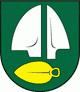 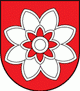 SILADICE – KOPLOTOVCEVážení športoví priatelia,dovoľte mi, aby som vás v mene výboru Telovýchovnej jednoty Družstevník Siladice pozval na prvý majstrovský futbalový zápas MEVASPORT Oblastných majstrovstiev na domácom trávniku v jesennej časti ročníka 2017/2018.Privítame u nás hráčov, funkcionárov a fanúšikov futbalového mužstva TJ Slovan Koplotovce.Terajší súper je nováčik v našej súťaži, do ktorej postúpil ako víťaz VII. ligy. V minulom ročníku naše mužstvo obsadilo v VI. lige MEVASPORT Oblastných majstrovstiev 2. miesto so ziskom 60 bodov. Dorastenci a žiaci svoju súťaž ešte nezačali.Zápas povedie ako hlavný rozhodca p. Miloš TóthNa čiarach mu asistuje p. Benson Alumbasi Timona Prajeme vám príjemný športový zážitok v duchu fair play.	V ďalšom kole bude program našich mužstiev nasledovný: v nedeľu 13. augusta 2017 o 17,00 hod. odohrá prvé mužstvo svoje stretnutie v Drahovciach. Tešíme sa na ďalšie stretnutie. Dovidenia!1.5.8.201717,00 hod.Siladice – Koplotovce18.11.3.201814,30 hod.Koplotovce - Siladice2.13.8.201717,00 hod.Drahovce - Siladice19.18.3.201815,00 hod.Siladice - Drahovce3.20.8.201717,00 hod.Siladice - Majcichov20.25.3.201815,00 hod.Majcichov - Siladice4.26.8.201717,00 hod.Zavar - Siladice21.1.4.201815,30 hod.Siladice – Zavar5.3.9.201716,00 hod.Siladice - Leopoldov22.8.4.201815,30 hod.Leopoldov - Siladice6.10.9.201716,00 hod.Siladice - Voderady23.15.4.201815,30 hod.Voderady - Siladice7.17.9.201715,30 hod.Zvončín - Siladice24.22.4.201816,00 hod.Siladice - Zvončín8.24.9.201715,30 hod.Siladice - Dechtice25.28.4.201816,00 hod.Dechtice - Siladice9.30.9.201715,30 hod.Cífer - Siladice26.5.5.201816,30 hod.Siladice - Cífer10.8.10.201714,30 hod.Siladice - Križovany27.1.5.201816,30 hod.Križovany - Siladice11.15.10.201714,30 hod.H.Krupá - Siladice28.8.5.201816,30 hod.Siladice – H.Krupá12.22.10.201714,00 hod.Siladice – D.Krupá29.13.5.201816,30 hod.D.Krupá - Siladice13.28.10.201714,00 hod.V.Orvište - Siladice30.20.5.201817,00 hod.Siladice – V.Orvište14.4.11.201713,30 hod.Siladice - Červeník31.27.5.201817,00 hod.Červeník - Siladice15.12.11.201713,30 hod.Zeleneč - Siladice32.2.6.201817,00 hod.Siladice - Zeleneč16.19.11.201713,00 hod.Siladice - Krakovany33.10.6.201817,00 hod.Krakovany - Siladice17.29.8.201717,00 hod.Špačince - Siladice34.17.6.201817,00 hod.Siladice - Špačince